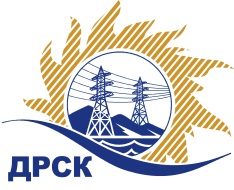 Акционерное Общество«Дальневосточная распределительная сетевая  компания»ПРОТОКОЛ № 319/УР-РЗакупочной комиссии по рассмотрению предложений открытого электронного запроса предложений на право заключения договора на выполнение работ «Ремонт зданий ЗТП СП "ЗЭС"» филиала АЭС закупка № 1006 раздел 1.1.  ГКПЗ 2016ПРИСУТСТВОВАЛИ: 10 членов постоянно действующей Закупочной комиссии ОАО «ДРСК»  2-го уровня.ВОПРОСЫ, ВЫНОСИМЫЕ НА РАССМОТРЕНИЕ ЗАКУПОЧНОЙ КОМИССИИ: О  рассмотрении результатов оценки заявок Участников.Об отклонении заявки участника закупки ООО "ДСК "Амурстрой"   Об отклонении заявки участника закупки ООО "ДЭМ"  О признании заявок соответствующими условиям запроса предложений.О предварительной ранжировке заявок.О проведении переторжки.РЕШИЛИ:По вопросу № 1Признать объем полученной информации достаточным для принятия решения.Утвердить цены, полученные на процедуре вскрытия конвертов с заявками участников открытого запроса предложений.По вопросу № 2Отклонить заявку Участника ООО "ДСК "Амурстрой" (675000, Россия, Амурская обл., ул. Студенческая, д. 6, корп. 1) от дальнейшего рассмотрения на основании подпункта в) пункта 2.8.2.5. Документации о закупке как не содержащую документов требуемых в соответствии с условиями Документации о закупке (подпункты е), м) пункта 2.5.4.1, пункт 5.5)По вопросу № 3Отклонить заявку Участника ООО "ДЭМ" (676450, Россия, Амурская область, г.Свободный, ул. Шатковская, 126) от дальнейшего рассмотрения как несоответствующую пункту 2.6.1.4 Документации о закупке, в котором установлено требование о том, что итоговая стоимость заявки в сканированных документах указывается в строгом соответствии с последним по времени ценовым предложением, объявленным участником  в Системе b2b-energo.По вопросу № 44.1 Признать заявки ООО "Династия" (675000, Россия, Амурская область, г. Благовещенск, ул. Забурхановская, 98), ООО "АльянсГрупп" (675000, Россия, Амурская обл., г. Благовещенск, ул. Политехническая, д. 77), ООО "Прометей" (675000 Амурская обл. г. Благовещенск ул. Островского, дом 65, помещение 6), ООО "ПРОМЕТЕЙ +" (675000, Россия, Амурская обл., г. Благовещенск, ул. Мухина, д. 150)   соответствующими условиям закупки.По вопросу № 55.1. Утвердить предварительную ранжировку предложений Участников:По вопросу № 6Провести переторжку. Допустить к участию в переторжке предложения следующих участников: ООО "Династия" (675000, Россия, Амурская область, г. Благовещенск, ул. Забурхановская, 98), ООО "АльянсГрупп" (675000, Россия, Амурская обл., г. Благовещенск, ул. Политехническая, д. 77), ООО "Прометей" (675000 Амурская обл. г. Благовещенск ул. Островского, дом 65, помещение 6), ООО "ПРОМЕТЕЙ +" (675000, Россия, Амурская обл., г. Благовещенск, ул. Мухина, д. 150).  Определить форму переторжки: заочная.Назначить переторжку на 16.03.2016 в 10:00 час. (благовещенского времени).Место проведения переторжки: электронная торговая площадка www.b2b-energo.ru  Ответственному секретарю Закупочной комиссии уведомить участников, приглашенных к участию в переторжке, о принятом комиссией решенииОтветственный секретарь Закупочной комиссии  2 уровня АО «ДРСК»                                                       ____________________   М.Г.ЕлисееваЧувашова О.В.(416-2) 397-242г. Благовещенск«14» марта 2016№Наименование участника и его адресПредмет заявки на участие в запросе предложений1ООО "ДСК "Амурстрой" (675000, Россия, Амурская обл., ул. Студенческая, д. 6, корп. 1)Заявка, подана 16.02.2016 в 06:42
Цена: 1 621 320,00 руб. (цена без НДС: 1 374 000,00 руб.)2ООО "Династия" (675000, Россия, Амурская область, г. Благовещенск, ул. Забурхановская, 98)Заявка, подана 16.02.2016 в 06:36
Цена: 1 622 500,00 руб. (цена без НДС: 1 375 000,00 руб.)3ООО "АльянсГрупп" (675000, Россия, Амурская обл., г. Благовещенск, ул. Политехническая, д. 77)Заявка, подана 16.02.2016 в 03:57
Цена: 1 829 000,00 руб. (цена без НДС: 1 550 000,00 руб.)4ООО "ДЭМ" (676450, Россия, Амурская область, г.Свободный, ул. Шатковская, 126)Заявка: подана 16.02.2016 в 03:31
Цена: 1 888 000,00 руб. (цена без НДС: 1 600 000,00 руб.)5ООО "Прометей" (675000 Амурская обл. г. Благовещенск ул. Островского, дом 65, помещение 6)Заявка, подана 16.02.2016 в 02:23
Цена: 1 684 213,00 руб. (НДС не облагается)6ООО "ПРОМЕТЕЙ +" (675000, Россия, Амурская обл., г. Благовещенск, ул. Мухина, д. 150)Заявка, подана 16.02.2016 в 02:47
Цена: 1 685 000,00 руб. (НДС не облагается)Основания для отклоненияВ составе заявки участника отсутствует бухгалтерская (финансовая) отчетность за последние три года (подпункт е) пункта 2.5.4.1)В составе заявки участника отсутствует сметная документация (пункт 5.5)В составе заявки участника отсутствует справка о цепочке собственников (подпункт м) пункта 2.5.4.1)Основания для отклоненияИтоговая стоимость заявки в сканированных документах не соответствует последней по времени ставке, объявленной участником в Системе b2b-energoМесто в предварительной ранжировкеНаименование участника и его адресЦена заявки  на участие в закупке без НДС, руб.Балл по неценовой предпочтительности1 местоООО "Династия" (675000, Россия, Амурская область, г. Благовещенск, ул. Забурхановская, 98)1 622 500,00 руб. (цена без НДС: 1 375 000,00 руб.)3,42 местоООО "АльянсГрупп" (675000, Россия, Амурская обл., г. Благовещенск, ул. Политехническая, д. 77)1 829 000,00 руб. (цена без НДС: 1 550 000,00 руб.)3,43 местоООО "Прометей" (675000 Амурская обл. г. Благовещенск ул. Островского, дом 65, помещение 6)1 684 213,00 руб. (НДС не облагается)3,44 местоООО "ПРОМЕТЕЙ +" (675000, Россия, Амурская обл., г. Благовещенск, ул. Мухина, д. 150)1 685 000,00 руб. (НДС не облагается)3,2